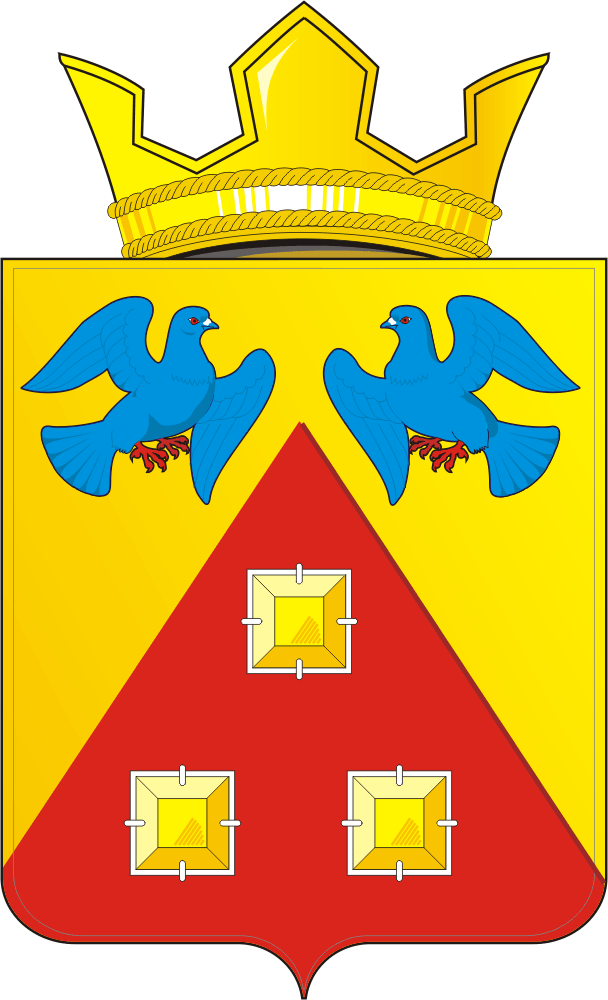 КОНТРОЛЬНО – СЧЕТНЫЙ  ОРГАН «СЧЕТНАЯ ПАЛАТА»МУНИЦИПАЛЬНОГО  ОБРАЗОВАНИЯ САРАКТАШСКИЙ  ПОССОВЕТ  САРАКТАШСКОГО РАЙОНА ОРЕНБУРГСКОЙ ОБЛАСТИ462100, Оренбургская область, п.Саракташ, ул.Свердлова/Депутатская, 5/5, тел. (35333) 6-04-96 E-mail:lan-ksp@mail.ru_____________________________________________« 18 » октября 2021г.                                                                                            №3АНАЛИТИЧЕСКАЯ ЗАПИСКАпо отчету об исполнении бюджета муниципального образования Саракташский поссовет за 9 месяцев 2021 годаОбщие положенияАнализ отчета об исполнении бюджета за 9 месяцев 2021 года проведен контрольно-счетным органом «Счетная палата» муниципального образования Саракташский поссовет Саракташского района Оренбургской области в соответствии с п. 5 ст. 264.2 Бюджетного кодекса Российской Федерации (далее — БК РФ), ст. 9 Федерального закона от 07.02.2011 № 6-ФЗ «Об общих принципах организации и деятельности контрольно-счетных органов субъектов Российской Федерации и муниципальных образований» (далее – Федеральный закон № 6-ФЗ), ст. 8Положения о контрольно-счетном органе «Счетная палата» муниципального образования Саракташский поссовет Саракташского района Оренбургской области, утвержденного решением Совета депутатов муниципального образования Саракташский поссовет от 26.11.2015 года№29, п. 2.6 Плана работы Счетной палаты на 2021 год, утвержденного распоряжением председателя контрольно-счетного органа «Счетная палата» муниципального образования Саракташский поссовет от 24.12.2020г. №4-р.Анализ исполнения местного бюджета проведен на основе квартальной бюджетной отчетности по состоянию на 01.10.2021 года. 2. Основные параметры исполнения местного бюджетаза 9 месяцев 2021 годаРешением Совета депутатов «О бюджете муниципального образования Саракташский поссовет на 2021 год и плановый период 2022 и 2023 годов» от 18.12.2020г. №16 (с изменениями от 13.08.2021г. №48) доходы на 2021 год утверждены в сумме 107 985 778,29 рублей, расходы – 108 620 044,16 рублей, размер дефицита – 634 265,87 рублей. Годовые бюджетные назначения по доходам (в части безвозмездных поступлений) и расходам, отраженные в отчете об исполнении местного бюджета за 9 месяцев 2021 года в соответствии с бюджетной росписью, отличны от бюджетных назначений, утвержденных решением Советом депутатов от 13.08.2021г. №48 (таблица 1).                                                                                                              Таблица №1(руб.)  За 9 месяцев 2021 года в местный бюджет поступило доходов в размере      86 456 713,88 рублей, что составляет 80,1% по отношению к уточненным годовым плановым назначениям (107 985 803,00 рублей), что на 6,2% больше, чем за аналогичный период прошлого года (81 438 631,64рублей).Расходы из бюджета муниципального образования Саракташский поссовет за 9 месяцев текущего года произведены в сумме 84 831 332,70 рублей, что составляет 78,1% к уточненным годовым бюджетным назначениям (108 620 068,87 рублей) и 105,2% к объему расходов местного бюджета за аналогичный период прошлого года (80 639 894,13 рублей).        За 9 месяцев текущего года исполнение бюджета характеризуется превышением доходов над расходами в сумме 1 625 381,18 рублей. В аналогичном периоде прошлого года также наблюдалось превышение доходов над расходами в сумме 798 737,51 рублей.Рис.1. Исполнение бюджета по доходам и расходам за 9 месяцев 2021 года (руб.)Сведения об исполнении бюджета муниципального образования Саракташский поссовет за 9 месяцев 2021 года по доходам и расходам приведены в приложении 1 к аналитической записке.3. Анализ исполнения местного бюджета по доходамВ структуре доходов местного бюджета преобладающую долю занимают безвозмездные поступления, которые по состоянию на 01.10.2021 г. сложились в размере 52 728 854,33 рублей, или 61% от общего объема доходной части бюджета. На долю налоговых и неналоговых доходов приходится 33 727 859,55 рублей или 39% доходов бюджета.Рис.2.Структура доходов бюджета муниципального образования Саракташский поссовет поступивших за 9 месяцев 2021 г. (в %). Годовой объем бюджетных назначений по налоговым и неналоговым доходам местного бюджета (46 715 500,00 рублей) на 01.10.2021г. исполнен в размере 33 727 859,55 рублей или на 72,2%, что составляет 113,5% к соответствующим поступлениям за 9 месяцев 2020 года.Показатели, характеризующие исполнение бюджетных назначений по налоговым и неналоговым доходам за 9 месяцев 2021 года (в разрезе основных источников) приведены на рисунке 3.Рис. 3. Исполнение бюджета по налоговым и неналоговым доходам (руб.)Структура налоговых и неналоговых доходов характеризуется, как и прежде преобладающей долей поступлений налогов на доходы физических лиц (52,3%). Удельный вес доходов от налогов на товары (работы, услуги), реализуемые на территории Российской Федерации – 20,5%; налогов на имущество – 14,8%; налогов  на совокупный доход  10,1%, доходов от использования имущества находящегося в муниципальной собственности – 0,3%, доходов от оказания платных услуг и компенсации затрат государства – 0,2%, штрафов – 0,9%, прочих неналоговых доходов – 0,9%. Налоговые доходыСумма налоговых доходов в утвержденных бюджетных назначениях на 2021 год составляет 46 407 500,00 рублей. Фактическое поступление за 9 месяцев 2021 года составило 71% или 32 963 995,73 рублей. По состоянию на 01.10.2021г. годовые бюджетные назначения по налогу на доходы физических лиц (23 700 000,00 рублей) исполнены на 74,5%, или в размере 17 647 832,18 рублей. Сумма поступлений за 9 месяцев 2021 года выше на 9,2% или на 1 490 390,85 рублей, чем за аналогичный период 2020 года (16 157 441,33 рублей). Поступления по налогам на товары (работы, услуги), реализуемые на территории Российской Федерации составили 6 908 763,22 рублей, или 74,2% от утвержденных назначений (9 308 000,00 рублей). Поступления увеличились по сравнению с аналогичным периодом прошлого года на 810 724,36 рублей или 13,3%.Поступления по налогам на совокупный доход составили 3 413 876,03 рублей, или 106,7% от утвержденных назначений (3 199 000,00 рублей). Поступления увеличились по сравнению с аналогичным периодом прошлого года на 928 890,11 рублей или на 37,4%.        Исполнение бюджетных назначений по налогам на имущество составило 4 988 064,30 рублей или 48,9% от годового объема плановых назначений (10 198 000,00 рублей). По сравнению с аналогичным периодом 2020 года налог увеличился на 1,3%.        Поступления государственной пошлины за 9 месяцев 2021 года составили 5 460,00рублей или 218% от плановых назначений в размере (2 500,00 рублей).Неналоговые доходы       По состоянию на 01.10.2021г. неналоговые доходы сложились в размере 763 863,82 рублей или 248% от утвержденных бюджетных назначений (308 000,00 рублей).         Доходы от использования имущества находящегося в государственной и муниципальной собственности сложились в размере 102 097,04 рублей при отсутствии плановых бюджетных назначений.       Доходы от оказания платных услуг и компенсации затрат государства исполнены в сумме 51 575,59 рублей  или 645% от запланированных бюджетных ассигнований в размере (8000,00 рублей);        Сумма зачисленных в бюджет штрафов, санкций, возмещения ущерба за 9 месяцев 2021 года составила 300 608,00 рублей при отсутствии плановых бюджетных назначений. Согласно пояснениям, ф.0503164, поступление штрафных санкций зависит от наложения штрафных санкций во времени. В сравнении с аналогичным периодом прошлого года (52 230,96 рублей), данные поступления увеличились на 248 377,04 рублей или на 475%;        Прочие неналоговые доходы при запланированных бюджетных ассигнованиях в размере (300 000,00 рублей) исполнены на 103,2% или 309 582,59 рублей.Безвозмездные поступления        Безвозмездные поступления на 01.10.2021 года сложились в объеме 52 728 854,33 рублей, что составляет 86% от годового объема бюджетных назначений (61 270 303,00 рублей). По сравнению с аналогичным периодом прошлого года (51 716 250,16 рублей), данные поступления увеличились на 1 012 604,17 рублей или на 1,9%.Безвозмездные поступления от других бюджетов бюджетной системы Российской Федерации, исполнены в размере 52 661 603,55 рублей, в том числе:дотации бюджетам бюджетной системы Российской Федерации в размере 21 318 600,00 рублей или 76,8% от годовых бюджетных назначений (27 739 000,00 рублей);        субсидий бюджетам бюджетной системы Российской Федерации при утвержденных бюджетных назначениях в сумме 31 603 287,00 рублей, исполнены на 93,3% или в размере 29 481 303,55 рублей;         иные межбюджетные трансферты исполнены в размере 1 861 700,00 рублей или 100 % от плановых показателей.      Согласно информации в пояснительной записке, поступление доходов по группе «Безвозмездные поступления» произведено по фактической потребности главных распорядителей и получателей средств местного бюджета.        Безвозмездные поступления от негосударственных организаций исполнены на 101,4% или в размере 67 250,00 рублей при плане (66 316,00 рублей).Прочие безвозмездные поступления в бюджеты сельских поселений составили 0,78 рублей при отсутствии плановых бюджетных ассигнований. 4. Анализ исполнения местного бюджета по расходам        Расходы из бюджета муниципального образования Саракташский поссовет за 9 месяцев 2021 года профинансированы в сумме 84 831 332,70 рублей, или на уровне 78,1% к годовым бюджетным назначениям (108 620 068,87 рублей). За аналогичный период 2020 года расходы были профинансированы в сумме 80 639 894,13 рублей. В целом бюджетные назначения по сравнению с аналогичным периодом 2020 года увеличились на 4 191 438,57 рублей или на 5,2%.Сведения об исполнении бюджета по расходам за 9 месяцев 2021 года в сравнении с годовыми бюджетными назначениями на 2021 год приведены на рисунке 4.Рис.4. Исполнение местного бюджета по расходам за 9 месяцев 2021 года (руб.)Основную долю в расходах местного бюджета за 9 месяцев текущего года занимают расходы по разделам 0400 «Национальная экономика» - 42% и «Жилищно-коммунальное хозяйство» – 28,6%. Рис.5. Струкура расходов бюджета Саракташского поссовета за 9 месяцев  2021 года ( в %).Расходы по разделу 0100 «Общегосударственные вопросы» по состоянию на 01.10.2021 года исполнены в размере 9 263 263,30 рублей, что составляет 84,4% от годовых бюджетных назначений (10 973 388,63 рублей). По сравнению с аналогичным периодом 2021 года расходы уменьшились на 5,7% или на 556 947,74 рублей. Исполнение расходов в разрезе подразделов сложилось следующим образом:расходы по подразделу 0102 «Функционирование высшего должностного лица муниципального образования» исполнены в сумме 918 390,98 рублей или 87,5% от утвержденных бюджетных назначений (1 050 000,00 рублей);по подразделу 0103 «Функционирование законодательных (представительных) органов муниципальных образований» расходы исполнены в размере  4 200,00 рублей или 8,4% при плане 50,000 рублей.расходы по подразделу 0104 «Функционирование местных администраций» исполнены в сумме 7 571 947,30 рублей, или 85,5% от годовых бюджетных назначений (8 856 238,63 рублей); по подразделу0106 «Контрольно-счетный орган» расходы составили 427 364,82  рублей или 75% от годовых бюджетных назначений (570 000,00 рублей); расходы по подразделу 0111 «Резервные фонды» в отчетном периоде не производились при утвержденных годовых бюджетных назначениях (100 000,00 рублей);расходы по подразделу0113 «Другие общегосударственные вопросы» исполнены в сумме 341 360,20 рублей, что составляет 98,3% от годовых бюджетных назначений (347 150,00 рублей).Исполнение расходов по разделу 0300 «Национальная безопасность и правоохранительная деятельность» составило 1 379 749,00 рублей или 97,3% от утвержденного годового объема бюджетных назначений (1 417 500,00 рублей), что на 551 771,95 рублей или на 66,6% выше расходов бюджета по данному разделу за аналогичный период 2020 года (827 977,05 рублей).Расходы произведены по подразделу 0310 «Защита населения и территории от чрезвычайных ситуаций природного и техногенного характера, пожарная безопасность» в сумме 1 379 749,00 рулей или 98,9% от запланированных бюджетных ассигнований (1 395 000,00 рублей).По подразделу 0314 «Другие вопросы в области национальной безопасности и правоохранительной деятельности» расходы в отчетном периоде не производились. Расходы по разделу 0400 «Национальная экономика» исполнены в сумме 35 558 740,44 рублей или 97,5% от утвержденных бюджетных назначений (36 480 595,00 рублей). В сравнении с аналогичным периодом 2020 года (23 324 977,42 рублей), сумма расходов в текущем году увеличилась на 52,4%.       По разделу 0500 «Жилищно-коммунальное хозяйство» расходы на 01.10.2021 года были произведены в сумме 24 296 092,40 рублей или 93,2% от суммы утвержденных бюджетных назначений (26 073 073,41 рублей). Расходы бюджета по данному разделу уменьшились к аналогичному периоду 2020 года (33 962 694,63 рублей) на 9 666 602,23 рублей или 28,5%.Исполнение расходов в разрезе подразделов сложилось следующим образом:расходы по подразделу 0501 «Жилищное хозяйство» исполнены в сумме 14 321 931,76 рублей или 89% от утвержденных бюджетных назначений (16 089 424,80 рублей);расходы по подразделу 0502 «Коммунальное хозяйство» за 9 месяцев 2021 года исполнены в размере 1 249 806,41 рублей или 100% от запланированных бюджетных ассигнований;расходы по подразделу 0503 «Благоустройство» исполнены в сумме 8 724 354,23 рублей или 99,9% от утвержденных бюджетных назначений (8 733 842,20 рублей).По разделу 0800 «Культура и кинематография» расходы профинансированы в размере 12 617 464,63 рублей, что составляет 39,6% от годовых плановых назначений (31 851 300,00 рублей). По сравнению с аналогичным периодом 2020 года (12 251 001,61 рублей) по данному разделу расходы увеличились на 3%.Расходы по разделу 1100 «Физическая культура и спорт» профинансированы в сумме 1 716 022,93 рублей, что составляет 94,1% к годовым плановым назначениям, предусмотренным в размере 1 824 211,83 рублей. Расходы бюджета по данному разделу увеличились  на 1 262 990,55 рублей или 278,8% к аналогичному периоду 2020 года (453 032,38 рублей).Все бюджетные ассигнования предусмотрены по подразделу 1101«Физическая культура».Согласно отчету, об исполнении бюджета (ф. 0503117) на 01.10.2021г. общая сумма расходов, произведенных в рамках муниципальных программ за 9 месяцев 2021 года составила 83 875 323,92 рублей или 78,1% от общего объема утвержденных бюджетных назначений (107 330 418,87 рублей).Доля расходов на муниципальные программы в общих расходах местного бюджета составляет 98,9%.Анализ исполнения расходов местного бюджета в разрезе муниципальных программ (подпрограмм) за 9 месяцев 2021 года приведен приложении 2 к аналитической записке.        Непрограммные мероприятия сложились в сумме 956 008,78 рублей, или 1,1% в общей сумме расходов.Согласно сведениям о дебиторской и кредиторской задолженности ф. 0503169 по состоянию на 01.10.2021 года числилась:дебиторская задолженность на начало года в сумме 91 794 663,97, за 9 месяцев 2021 года задолженность увеличилась на 2 264 147,78 рублей и составила 94 058 811,75 рублей (на 01.10.2020г. – 54 366 671,39 рублей). Просроченной задолженность по данным бухгалтерской отчетности не числится; кредиторская задолженность на начало года составила 8 120 660,07 рублей, за 9 месяцев 2021 года задолженность уменьшилась на 2 668 621,05 рублей и составила 5 452 039,02 рублей (на 01.10.2020г. – 4 751 611,86 рублей). Просроченной кредиторской задолженности по данным бухгалтерской отчетности не числится. Более подробная информация о дебиторской и кредиторской задолженности, указана в текстовой части Пояснительной записки.5. Исполнение бюджета муниципального образования Саракташский поссовет в части источников финансирования дефицита бюджета         В соответствии с представленным отчетом бюджет муниципального образования Саракташский поссовет за 9 месяцев 2021 года исполнен с профицитом в размере 1 625 381,18 рублей. В аналогичном периоде прошлого года местный бюджет был исполнен с профицитом в размере 798 737,51 рублей.Согласно представленной отчетности (ф.0503178) «Сведения об остатках денежных средств на счетах получателя бюджетных средств», остаток средств на счете на 01.10.2021 года составил 2 493 805,68 рублей.ВЫВОДЫ1. За 9 месяцев 2021 года в бюджет муниципального образования Саракташский поссовет поступило 86 456 713,88 рублей доходов, что составляет 80,1% от утвержденных плановых назначений (107 985 803,00 рублей). По сравнению с 2020 годом (81 438 631,64 рублей) доходы увеличились на 5 018 082,24 рублей или на 6,2%.        В структуре доходов местного бюджета преобладающую долю занимают безвозмездные поступления, которые по состоянию на 01.10.2021 г. сложились в размере 52 728 854,33 рублей, или 61% от общего объема доходной части бюджета (86 456 713,88 рублей) и 86% от утвержденного годового объема бюджетных назначений (61 270 303,00 рублей). По сравнению с аналогичным периодом прошлого года (51 716 250,16 рублей), данные поступления увеличились на 1,9%.Налоговые и неналоговые доходы пополнили местный бюджет на сумму 33 727 859,55 рублей или 39% доходов бюджета, и 113,5% к соответствующим поступлениям за 9 месяцев 2020 года (29 722 381,48 рублей). Исполнение по данному виду доходов составило 72,2% от утвержденных бюджетных назначений (46 715 500,00 рублей). 2. Расходы из бюджета муниципального образования Саракташский поссовет за 9 месяцев текущего года профинансированы в сумме 84 831 332,70 рублей или на уровне 78,1% к годовым бюджетным назначениям (108 620 068,87 рублей).  За аналогичный период 2020 года расходы были профинансированы в сумме 80 639 894,13 рублей. В целом бюджетные назначения по сравнению с аналогичным периодом 2020 года увеличились на 5,2%.Расходы местного бюджета, произведенные в отчетном периоде, сложились следующим образом: основную долю в расходах местного бюджета за  9 месяцев текущего года занимают расходы по разделу 0400 «Национальная экономика» – 42%; 0500 «Жилищно-коммунальное хозяйство» 28,6%; 0800 «Культура, кинематография» - 14,9%; 0100 «Общегосударственные вопросы» - 10,9%; 1100 «Физическая культура и спорт» - 2%; 0300 «Национальная безопасность и правоохранительная деятельность» - 1,6%.        3. Бюджет муниципального образования Саракташский поссовет за 9 месяцев текущего года исполнен с профицитом в сумме 1 625 381,18 рублей. В аналогичном периоде прошлого года местный бюджет был исполнен с профицитом в сумме 798 737,51 рублей.        4. Остаток денежных средств на счете по состоянию на 01.10.2021 года сложился в сумме 2 493 805,68 рублей.Приложение 1 Анализ исполнения бюджета муниципального образования Саракташский поссовет за 9 месяцев 2021 года(руб.)Приложение 2Анализ исполнения расходов местного бюджета за 9 месяцев 2021 года в разрезе муниципальных программсогласно отчету об исполнении бюджета (ф. 0503117)(руб.)Наименование кода бюджетной классификации Российской ФедерацииПервоначально утвержденные бюджетные назначения (Решение Совета депутатов от 18.12.2020г. №16Утвержденные бюджетные назначения согласно Решения Совета депутатов  от 13.08.2021г. №48Бюджетные назначения согласно отчету об исполнении бюджета на 01.10.2021г.(Ф.0503117)Отклонение (графа 4- графа 3)12345Налоговые и неналоговые доходы46 715 500,0046 715 500,0046 715 500,000,00Безвозмездные поступления49 624 487,0061 270 278,2961 270 303,00+ 24,71ИТОГО ДОХОДОВ96 339 987,00107 985 778,29107 985 803,00+ 24,71Общегосударственные вопросы11 775 450,0011 511 377,8710 973 388,63- 537 989,24Национальная безопасность и правоохранительная деятельность1 522 500,001 522 500,001 417 500,00- 105 000,00Национальная экономика26 121 150,0036 480 595,0036 480 595,000,00Жилищно-коммунальное хозяйство22 646 334,0025 140 743,0026 073 073,41+ 932 330,41 Культура и кинематография31 891 300,0031 891 300,0031 851 300,00- 40 000,00Физическая культура и спорт2 383 253,002 073 528,291 824 211,83- 249 316,46ИТОГО РАСХОДОВ96 339 987,00108 620 044,16108 620 068,87+ 24,71ИТОГО ДЕФИЦИТ0,00-634 265,87- 634 265,870,00     Председатель Счетной палаты     Саракташского поссовета                                                        Л.А. Никонова     Наименование показателяКод дохода по бюджетной классификацииУтвержденные бюджетные назначенияИсполнено на 01.10.2021Процент исполненияИсполнено на 01.10.2020Исп-ние на 01.10.2021 к исп-нию на 01.10.20201234567Доходы бюджета - ВСЕГО107 985 803,0086 456 713,8880,181 438 631,64106,2НАЛОГОВЫЕ И НЕНАЛОГОВЫЕ ДОХОДЫ000 1 00 00000 00 0000 00046 715 500,0033 727 859,5572,229 722 381,48113,5НАЛОГИ НА ПРИБЫЛЬ, ДОХОДЫ000 1 01 00000 00 0000 00023 700 000,0017 647 832,1874,516 157 441,33109,2Налог на доходы физических лиц000 1 01 02000 01 0000 11023 700 000,0017 647 832,1874,516 157 441,33109,2НАЛОГИ НА ТОВАРЫ (РАБОТЫ, УСЛУГИ), РЕАЛИЗУЕМЫЕ НА ТЕРРИТОРИИ РОССИЙСКОЙ ФЕДЕРАЦИИ000 1 03 00000 00 0000 0009 308 000,006 908 763,2274,26 098 038,86113,3Акцизы по подакцизным товарам (продукции), производимым на территории Российской Федерации000 1 03 02000 01 0000 1109 308 000,006 908 763,2274,26 098 038,86113,3НАЛОГИ НА СОВОКУПНЫЙ ДОХОД000 1 05 00000 00 0000 0003 199 000,003 413 876,03106,72 484 985,92137,4Налог, взимаемый в связи с применением упрощенной системы налогообложения000 1 05 01000 00 0000 1102 322 000,001 708 859,6573,61 287 171,93132,8Единый сельскохозяйственный налог000 1 05 03000 01 0000 110877 000,001 705 016,38194,41 197 813,99142,3НАЛОГИ НА ИМУЩЕСТВО 000 1 06 00000 00 0000 00010 198 000,004 988 064,3048,94 921 900,20101,3Налог на имущество физических лиц000 1 06 01000 00 0000 1102 091 000,00200 472,339,6229 039,1287,5Земельный налог000 1 06 06000 00 0000 1108 107 000,004 787 591,9759,04 692 861,08102,0ГОСУДАРСТВЕННАЯ ПОШЛИНА000 1 08 00000 00 0000 0002 500,005 460,00218,42 376,00229,8Государственная пошлина за государственную регистрацию, а также за совершение прочих юридических значимых действий000 1 08 07000 01 0000 1102 500,005 460,00218,42 376,00229,8ДОХОДЫ ОТ ИСПОЛЬЗОВАНИЯ ИМУЩЕСТВА НАХОДЯЩЕГОСЯ В ГОСУДАРСТВЕННОЙ И МУНИЦИПАЛЬНОЙ СОБСТВЕННОСТИ000 1 11 00000 00 0000 0000,00102 097,04--Прочие  доходы от использования имущества и прав, находящихся  в государственной и муниципальной собственности000 1 11 9000 00 0000 1200,00102 097,04--ДОХОДЫ ОТ ОКАЗАНИЯ ПЛАТНЫХ УСЛУГ И КОМПЕНСАЦИИ ЗАТРАТ ГОСУДАРСТВА000 1 13 00000 00 0000 0008 000,0051 575,59644,75 356,21962,9Доходы от компенсации затрат государства000 1 13 02000 00 0000 1308 000,0051 575,59644,75 356,21962,9ШТРАФЫ, САНКЦИИ, ВОЗМЕЩЕНИЕ УЩЕРБА000 1 16 00000 00 0000 0000,00300 608,60-52 230,96575,5Административные штрафы, установленные законами субъектов Российской Федерации об административных правонарушениях000 1 16 02000 02 0000 1400,005 000,00-2 000,00250,0Платежи в целях возмещения причиненного ущерба (убытков)000 1 16 10000 00 0000 1400,00295 608,60-50 230,96588,5ПРОЧИЕ НЕНАЛОГОВЫЕ ДОХОДЫ000 1 17 00000 00 0000 000300 000,00309 582,59103,20,00-Инициативные платежи000 1 1715000 00 0000 150300 000,00309 582,59103,2-БЕЗВОЗМЕЗДНЫЕ ПОСТУПЛЕНИЯ000 2 00 00000 00 0000 00061 270 303,0052 728 854,3386,051 716 250,16101,9БЕЗВОЗМЕЗДНЫЕ ПОСТУПЛЕНИЯ ОТ ДРУГИХ БЮДЖЕТОВ БЮДЖЕТНОЙ СИСТЕМЫ РОССИЙСКОЙ ФЕДЕРАЦИИ000 2 02 00000 00 0000 00060 411 187,0052 661 603,5587,251 716 250,16101,8Дотации бюджетам бюджетной системы Российской Федерации 000 2 02 01000 00 0000 15027 739 000,0021 318 600,0076,824 749 709,5286,1Субсидии бюджетам бюджетной системы Российской Федерации000 2 02 20000 00 000015031 603 287,0029 481 303,5593,326 966 519,00109,3Иные межбюджетные трансферты000 2 02 40000 00 00001501 861 700,001 861 700,001000,00-БЕЗВОЗМЕЗДНЫЕ ПОСТУПЛЕНИЯ ОТ НЕГОСУДАРСТВЕННЫХ ОРГАНИЗАЦИЙ000 2 04 00000 00 0000 00066 316,0067 250,00101,4--Безвозмездные поступления от негосударственных организаций  в бюджеты сельских поселений000 2 04 05000 10 0000 15066 316,0067 250,00101,4--ПРОЧИЕ БЕЗВОЗМЕЗДНЫЕ ПОСТУПЛЕНИЯ000 2 07 00000 00 0000 0000,000,78-21,643,6Прочие безвозмездные поступления в бюджеты сельских поселений000 2 07 05000 10 0000 1500,000,78-21,643,6Расходы бюджета-ВСЕГО108 620 068,8784 831 332,7078,180 639 894,13105,2Общегосударственные вопросы000 0100 0000000000 00010 973 388,639 263 263,3084,49 820 211,0494,3Функционирование высшего должностного лица субъекта Российской Федерации и муниципального образования000 0102 0000000000 000 1 050 000,00918 390,9887,5836 139,49109,8Функционирование законодательных (представительных) органов государственной власти и представительных органов муниципальных образований000 0103 0000000000 00050 000,004 200,008,457 860,007,2Функционирование  местных администраций000 0104 0000000000 0008 856 238,637 571 947,3085,57 529 218,40100,6Контрольно-счетный орган000 0106 0000000000 000570 000,00427 364,8275,0374 616,15114,1Резервные фонды000 0111 0000000000 000100 000,000,00-0,00-Другие общегосударственные вопросы000 0113 0000000000 000347 150,00341 360,2098,3532 010,0064,2Национальная безопасность и правоохранительная деятельность000 0300 0000000000 0001 417 500,001 379 749,0097,3827 977,05166,6Защита населения и территории от чрезвычайных ситуаций природного и техногенного характера, пожарная безопасность000 0310 0000000000 0001 395 000,001 379 749,0098,9827 977,05166,6Другие вопросы в области национальной безопасности и правоохранительной деятельности 000 0314 0000000000 00022 500,000,00-0,00-Национальная экономика 000 0400 0000000000 00036 480 595,0035 558 740,4497,523 324 977,42152,4Дорожное хозяйство (дорожные фонды)000 0409 0000000000 00036 480 595,0035 558 740,4497,523 324 977,42152,4Жилищно-коммунальное хозяйство000 0500 0000000000 00026 073 073,4124 296 092,4093,233 962 694,6371,5Жилищное хозяйство000 0501 0000000000 00016 089 424,8014 321 931,7689,023 293 560,2661,5Коммунальное хозяйство000 0502 0000000000 0001 249 806,411 249 806,411004 750 967,5126,3Благоустройство000 0503 0000000000 0008 733 842,208724 354,2399,95 918 166,86147,4Культура, кинематография000 0800 0000000000 00031 851 300,0012 617 464,6339,612 251 001,61103,0Культура000 0801 0000000000 00031 851 300,0012 617 464,6339,612 251 001,61103,0Физическая культура и спорт000 1100 0000000000 0001 824 211,831 716 022,9394,1453 032,38378,8Физическая культура000 1101 0000000000 0001 824 211,831 716 022,9394,1453 032,38378,8Дефицит (-), профицит (+)- 634 265,87+ 1 625 381,18+ 798 737,51Наименование муниципальной программы (подпрограммы)2021 год2021 год2021 годНаименование муниципальной программы (подпрограммы)Утвержденные бюджетные ассигнованияИсполнено на 01.10.2021г.% исполнения12341.«Реализация муниципальной политики на территории муниципального образования Саракташский поссовет Саракташского района Оренбургской области на 2017-2021 годы»105 553 608,1482 098 513,1977,81Подпрограмма «Осуществление деятельности аппарата управления»9 906 238,63 8 490 338,2885,72Подпрограмма «Обеспечение пожарной безопасности на территории муниципального образования Саракташский поссовет»1 395 000,001 379 749,0098,93Подпрограмма «Развитие дорожного хозяйства на территории муниципального образования Саракташский поссовет»36 480 595,0035 558 740,4497,54Подпрограмма «Жилищное хозяйство»15 889 424,8014 138 848,0089,05Подпрограмма «Коммунальное хозяйство»799 335,68799 335,681006Подпрограмма «Благоустройство территории муниципального образования Саракташский поссовет»7 407 502,207 398 014,2399,97Подпрограмма «Развитие культуры и спорта на территории муниципального образования Саракташский поссовет33 675 511,8314 333 487,5642,62.«Комплексное освоение  и развитие территории в целях жилищного строительства на территории муниципального образования Саракташский поссовет Саракташского района Оренбургской области на 2019-2024 годы»1 776 810,731 776 810,73100Итого:107 330 418,8783 875 323,9278,1